                                        Р А С П О Р Я Ж Е Н И Е«14 »   декабря     2015 года                                                    №25           О перечислении денежных средств    Перечислить денежные средства согласно авансовому отчету №12  от 14.12.2015года в размере 1389  руб.20 коп.( одна тысяча триста восемьдесят девять руб.20 коп)  на    корсчет главы сельского поселения  Азяковский сельсовет Мухаярова Айрата Тахавиевича (документы прилагаются).Глава сельского поселения                                               А.Т.МухаяровБАШҠОРТОСТАН РЕСПУБЛИКАҺЫ
БОРАЙ РАЙОНЫ МУНИЦИПАЛЬ РАЙОНЫНЫҢ ӘЗӘК АУЫЛ СОВЕТЫ АУЫЛ БИЛӘМӘҺЕ ХАКИМИӘТЕ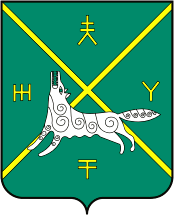 АДМИНИСТРАЦИЯ  СЕЛЬСКОГО ПОСЕЛЕНИЯ АЗЯКОВСКИЙ СЕЛЬСОВЕТ МУНИЦИПАЛЬНОГО РАЙОНА  БУРАЕВСКИЙ РАЙОН
РЕСПУБЛИКИ БАШКОРТОСТАН